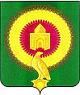 СОВЕТ ДЕПУТАТОВБОРОДИНОВСКОГО СЕЛЬКОГО ПОСЕЛЕНИЯВАРНЕНСКОГО МУНИЦИПАЛЬНОГО РАЙОНАЧЕЛЯБИНСКОЙ ОБЛАСТИРЕШЕНИЕот  10 апреля 2020 года    №5«О внесении изменений и дополнений в бюджет Бородиновского сельскогопоселения на 2020 год и на плановыйпериод 2021и 2022 годов»Совет депутатов Бородиновского сельского поселения РЕШАЕТ:1.Внести в бюджет Бородиновского сельского поселения на 2020 год и на плановый период 2020 и 2021 годов, принятый решением Совета депутатов Бородиновского сельского поселения от 19 декабря 2019 года № 18 (с изменениями от 29 января 2020 года № 3) следующие изменения:1) в статье 1:в пункте 1 п.п. 1 слова «в сумме 13045,40 тыс.рублей» заменить на слова «в сумме 13085,04 тыс.рублей», слова «в сумме 11157,90 тыс.рублей» заменить на слова «в сумме 11197,54 тыс.рублей»;в пункте 1 п.п.2 слова «в сумме 13135,30 тыс. рублей» заменить на слова«в сумме 13174,94тыс.рублей»;2)Приложение 4 изложить в новой редакции(приложение 1 к настоящему решению);3) Приложение 6 изложить в новой редакции (приложение 2 к настоящему решению).2. Настоящее Решение вступает в силу со дня его подписания и обнародованияГлаваБородиновского сельского поселения                                  С.И.МананниковПредседатель Совета депутатов	                                                       Т.В.КочкинаПриложение 1к  решению «О внесении изменений и дополненийв бюджет Бородиновского сельского поселения на 2020 год и на плановый период 2021 и 2022 годов»от 10   апреля 2020 года  №5Приложение 4к решению «О бюджете Бородиновского сельского поселенияна 2020 год и на плановый период 2021 и 2022 годов»от 19 декабря 2019 года № 18Распределение бюджетных ассигнований по разделам, подразделам, целевым статьям, группам видов расходов бюджета Бородиновского сельского поселенияза 1 квартал 2020 года(тыс. руб.)  Приложение 2к  решению «О внесении изменений и дополненийв бюджет Бородиновского сельского поселения на 2020 год и на плановый период 2021 и 2022 годов»от 10   апреля 2020 года  №5Приложение 6к решению «О бюджете Бородиновского сельского поселенияна 2020 год и на плановый период 2021 и 2022 годов»от 19 декабря 2019 года №  18Ведомственная структура расходов бюджета Бородиновского сельского поселения за1 квартал 2020 года(тыс. руб.)  Наименование показателяКБККБККБККБКСуммаНаименование показателяРазделПодразделКЦСРКВРСумма123456ВСЕГО:13 174,94ОБЩЕГОСУДАРСТВЕННЫЕ ВОПРОСЫ011 671,37Функционирование высшего должностного лица субъекта Российской Федерации и муниципального образования0102316,00Расходы общегосударственного характера01029900400000316,00Глава муниципального образования01029900420301316,00Расходы на выплаты персоналу в целях обеспечения выполнения функций государственными (муниципальными) органами, казенными учреждениями, органами управления государственными внебюджетными фондами01029900420301100316,00Функционирование Правительства Российской Федерации, высших исполнительных органов государственной власти субъектов Российской Федерации, местных администраций01041 047,37Расходы общегосударственного характера01049900400000987,68Центральный аппарат01049900420401987,68Расходы на выплаты персоналу в целях обеспечения выполнения функций государственными (муниципальными) органами, казенными учреждениями, органами управления государственными внебюджетными фондами01049900420401100488,72Закупка товаров, работ и услуг для обеспечения государственных (муниципальных) нужд01049900420401200480,28Межбюджетные трансферты0104990042040150018,68Уплата налога на имущество организаций, земельного и транспортного налога0104990890000059,69Уплата налога на имущество организаций, земельного и транспортного налога государственными органами0104990892040159,69Иные бюджетные ассигнования0104990892040180059,69Обеспечение деятельности финансовых, налоговых и таможенных органов и органов финансового (финансово-бюджетного) надзора0106308,00Расходы общегосударственного характера01069900400000308,00Центральный аппарат01069900420401308,00Расходы на выплаты персоналу в целях обеспечения выполнения функций государственными (муниципальными) органами, казенными учреждениями, органами управления государственными внебюджетными фондами01069900420401100308,00НАЦИОНАЛЬНАЯ ОБОРОНА02116,20Мобилизационная и вневойсковая подготовка0203116,20Осуществление полномочий по первичному воинскому учету на территориях, где отсутствуют военные комиссариаты02034630051180116,20Расходы на выплаты персоналу в целях обеспечения выполнения функций государственными (муниципальными) органами, казенными учреждениями, органами управления государственными внебюджетными фондами02034630051180100112,20Закупка товаров, работ и услуг для обеспечения государственных (муниципальных) нужд020346300511802004,00НАЦИОНАЛЬНАЯ БЕЗОПАСНОСТЬ И ПРАВООХРАНИТЕЛЬНАЯ ДЕЯТЕЛЬНОСТЬ03265,00Обеспечение пожарной безопасности0310265,00Обеспечение пожарной безопасности Челябинской области03102520000000265,00Обеспечение первичных мер пожарной безопасности в части создания условий для организации добровольной пожарной охраны03102520025020265,00Закупка товаров, работ и услуг для обеспечения государственных (муниципальных) нужд03102520025020200265,00НАЦИОНАЛЬНАЯ ЭКОНОМИКА04870,64Дорожное хозяйство (дорожные фонды)0409870,64Содержание , ремонт и капитальный ремонт автомобильных дорог общего пользования Варненского муниципального района04091800201000670,64Закупка товаров, работ и услуг для обеспечения государственных (муниципальных) нужд04091800201000200670,64Мероприятия по совершенствованию движения пешеходов и предупреждению аварийности с участием пешеходов04092400100010200,00Закупка товаров, работ и услуг для обеспечения государственных (муниципальных) нужд04092400100010200200,00ЖИЛИЩНО-КОММУНАЛЬНОЕ ХОЗЯЙСТВО05890,43Благоустройство0503710,43Благоустройство05039906000000710,43Уличное освещение05039906000100702,43Закупка товаров, работ и услуг для обеспечения государственных (муниципальных) нужд05039906000100200702,43Расходы на прочие мероприятия по благоустройству поселений050399060005008,00Закупка товаров, работ и услуг для обеспечения государственных (муниципальных) нужд050399060005002008,00Другие вопросы в области жилищно-коммунального хозяйства0505180,00Подпрограмма "Комплексное развитие систем водоснабжения и водоотведения Варненского муниципального района на 2015-2020 годы05050910000000180,00Ремонт сетей водоснабжения05050910102000180,00Закупка товаров, работ и услуг для обеспечения государственных (муниципальных) нужд0505091010200020035,70Иные бюджетные ассигнования05050910102000800144,30КУЛЬТУРА, КИНЕМАТОГРАФИЯ088 877,31Культура08018 877,31Культурно-досуговые учреждения080163001000006 679,41Создание и модернизация муниципальных учреждений культурно-досугового типа в сельской местности, включая обеспечение объектов инфраструктуры (в том числе строительство, реконструкция и капитальный ремонт зданий)08016300120000842,51Закупка товаров, работ и услуг для обеспечения государственных (муниципальных) нужд08016300120000200842,51Софинансирование к субсидии местным бюджетам на обеспечение развития и укрепления материально-технической базы муниципальных домов культуры080163001L46705 836,90Закупка товаров, работ и услуг для обеспечения государственных (муниципальных) нужд080163001L46702005 836,90Учреждения культуры и мероприятия в сфере культуры и кинематографии080199044000002 197,89Обеспечение деятельности (оказание услуг) подведомственных казенных учреждений080199044099002 197,89Расходы на выплаты персоналу в целях обеспечения выполнения функций государственными (муниципальными) органами, казенными учреждениями, органами управления государственными внебюджетными фондами08019904409901100660,00Закупка товаров, работ и услуг для обеспечения государственных (муниципальных) нужд080199044099012001 537,89СОЦИАЛЬНАЯ ПОЛИТИКА1017,29Социальное обеспечение населения100317,29Подпрограмма "Повышение качества жизни граждан пожилого возраста и иных категорий граждан"1003282000000017,29Осуществление мер социальной поддержки граждан, работающих и проживающих в сельских населенных пунктах и рабочих поселках Челябинской области1003282002838017,29Социальное обеспечение и иные выплаты населению1003282002838030017,29ФИЗИЧЕСКАЯ КУЛЬТУРА И СПОРТ11466,70Физическая культура1101466,70Внедрение многоуровневой системы проведения спортивных мероприятий с целью централизованной подготовки сборных команд Варненского района и обеспечение их участия в областных, Всероссийских официальных спортивных мероприятиях и соревнованиях1101200030000030,00Приобретение спортивного инвентаря, формы и оборудования для сборных команд района спортсменов и отдельных спортсменов. Приобретение спортивного инвентаря для образовательных организаций Приобретение спортивного инвентаря, формы и оборудования для сборных команд района спортсменов и отдельных спортсменов. Приобретение спортивного инвентаря для образовательных организаций Варненского муниципального района, МКУ ДО ДЮСШ им. Ловчикова Н.В., МУ ФСК «Нива», сельских поселений Варненского муниципального района.1101200030000530,00Закупка товаров, работ и услуг для обеспечения государственных (муниципальных) нужд1101200030000520030,00Другие мероприятия по реализации государственных функций11019900900000436,70Реализация государственных функций в области физической культуры и спорта11019900948700436,70Расходы на выплаты персоналу в целях обеспечения выполнения функций государственными (муниципальными) органами, казенными учреждениями, органами управления государственными внебюджетными фондами1101990094870010010,00Закупка товаров, работ и услуг для обеспечения государственных (муниципальных) нужд11019900948700200426,70Наименование показателяКБККБККБККБККБКСуммаНаименование показателяКВСРРазделПодразделКЦСРКВРСумма1234567ВСЕГО:13 174,94Администрация Бородиновского сельского поселения Варненского муниципального района Челябинской области81813 174,94ОБЩЕГОСУДАРСТВЕННЫЕ ВОПРОСЫ818011 671,37Функционирование высшего должностного лица субъекта Российской Федерации и муниципального образования8180102316,00Расходы общегосударственного характера81801029900400000316,00Глава муниципального образования81801029900420301316,00Расходы на выплаты персоналу в целях обеспечения выполнения функций государственными (муниципальными) органами, казенными учреждениями, органами управления государственными внебюджетными фондами81801029900420301100316,00Функционирование Правительства Российской Федерации, высших исполнительных органов государственной власти субъектов Российской Федерации, местных администраций81801041 047,37Расходы общегосударственного характера81801049900400000987,68Центральный аппарат81801049900420401987,68Расходы на выплаты персоналу в целях обеспечения выполнения функций государственными (муниципальными) органами, казенными учреждениями, органами управления государственными внебюджетными фондами81801049900420401100488,72Закупка товаров, работ и услуг для обеспечения государственных (муниципальных) нужд81801049900420401200480,28Межбюджетные трансферты8180104990042040150018,68Уплата налога на имущество организаций, земельного и транспортного налога8180104990890000059,69Уплата налога на имущество организаций, земельного и транспортного налога государственными органами8180104990892040159,69Иные бюджетные ассигнования8180104990892040180059,69Обеспечение деятельности финансовых, налоговых и таможенных органов и органов финансового (финансово-бюджетного) надзора8180106308,00Расходы общегосударственного характера81801069900400000308,00Центральный аппарат81801069900420401308,00Расходы на выплаты персоналу в целях обеспечения выполнения функций государственными (муниципальными) органами, казенными учреждениями, органами управления государственными внебюджетными фондами81801069900420401100308,00НАЦИОНАЛЬНАЯ ОБОРОНА81802116,20Мобилизационная и вневойсковая подготовка8180203116,20Осуществление полномочий по первичному воинскому учету на территориях, где отсутствуют военные комиссариаты81802034630051180116,20Расходы на выплаты персоналу в целях обеспечения выполнения функций государственными (муниципальными) органами, казенными учреждениями, органами управления государственными внебюджетными фондами81802034630051180100112,20Закупка товаров, работ и услуг для обеспечения государственных (муниципальных) нужд818020346300511802004,00НАЦИОНАЛЬНАЯ БЕЗОПАСНОСТЬ И ПРАВООХРАНИТЕЛЬНАЯ ДЕЯТЕЛЬНОСТЬ81803265,00Обеспечение пожарной безопасности8180310265,00Обеспечение пожарной безопасности Челябинской области81803102520000000265,00Обеспечение первичных мер пожарной безопасности в части создания условий для организации добровольной пожарной охраны81803102520025020265,00Закупка товаров, работ и услуг для обеспечения государственных (муниципальных) нужд81803102520025020200265,00НАЦИОНАЛЬНАЯ ЭКОНОМИКА81804870,64Дорожное хозяйство (дорожные фонды)8180409870,64Содержание , ремонт и капитальный ремонт автомобильных дорог общего пользования Варненского муниципального района81804091800201000670,64Закупка товаров, работ и услуг для обеспечения государственных (муниципальных) нужд81804091800201000200670,64Мероприятия по совершенствованию движения пешеходов и предупреждению аварийности с участием пешеходов81804092400100010200,00Закупка товаров, работ и услуг для обеспечения государственных (муниципальных) нужд81804092400100010200200,00ЖИЛИЩНО-КОММУНАЛЬНОЕ ХОЗЯЙСТВО81805890,43Благоустройство8180503710,43Благоустройство81805039906000000710,43Уличное освещение81805039906000100702,43Закупка товаров, работ и услуг для обеспечения государственных (муниципальных) нужд81805039906000100200702,43Расходы на прочие мероприятия по благоустройству поселений818050399060005008,00Закупка товаров, работ и услуг для обеспечения государственных (муниципальных) нужд818050399060005002008,00Другие вопросы в области жилищно-коммунального хозяйства8180505180,00Подпрограмма "Комплексное развитие систем водоснабжения и водоотведения Варненского муниципального района на 2015-2020 годы81805050910000000180,00Ремонт сетей водоснабжения81805050910102000180,00Закупка товаров, работ и услуг для обеспечения государственных (муниципальных) нужд8180505091010200020035,70Иные бюджетные ассигнования81805050910102000800144,30КУЛЬТУРА, КИНЕМАТОГРАФИЯ818088 877,31Культура81808018 877,31Культурно-досуговые учреждения818080163001000006 679,41Создание и модернизация муниципальных учреждений культурно-досугового типа в сельской местности, включая обеспечение объектов инфраструктуры (в том числе строительство, реконструкция и капитальный ремонт зданий)81808016300120000842,51Закупка товаров, работ и услуг для обеспечения государственных (муниципальных) нужд81808016300120000200842,51Софинансирование к субсидии местным бюджетам на обеспечение развития и укрепления материально-технической базы муниципальных домов культуры818080163001L46705 836,90Закупка товаров, работ и услуг для обеспечения государственных (муниципальных) нужд818080163001L46702005 836,90Учреждения культуры и мероприятия в сфере культуры и кинематографии818080199044000002 197,89Обеспечение деятельности (оказание услуг) подведомственных казенных учреждений818080199044099002 197,89Расходы на выплаты персоналу в целях обеспечения выполнения функций государственными (муниципальными) органами, казенными учреждениями, органами управления государственными внебюджетными фондами81808019904409901100660,00Закупка товаров, работ и услуг для обеспечения государственных (муниципальных) нужд818080199044099012001 537,89СОЦИАЛЬНАЯ ПОЛИТИКА8181017,29Социальное обеспечение населения818100317,29Подпрограмма "Повышение качества жизни граждан пожилого возраста и иных категорий граждан"8181003282000000017,29Осуществление мер социальной поддержки граждан, работающих и проживающих в сельских населенных пунктах и рабочих поселках Челябинской области8181003282002838017,29Социальное обеспечение и иные выплаты населению8181003282002838030017,29ФИЗИЧЕСКАЯ КУЛЬТУРА И СПОРТ81811466,70Физическая культура8181101466,70Внедрение многоуровневой системы проведения спортивных мероприятий с целью централизованной подготовки сборных команд Варненского района и обеспечение их участия в областных, Всероссийских официальных спортивных мероприятиях и соревнованиях8181101200030000030,00Приобретение спортивного инвентаря, формы и оборудования для сборных команд района спортсменов и отдельных спортсменов. Приобретение спортивного инвентаря для образовательных организаций Приобретение спортивного инвентаря, формы и оборудования для сборных команд района спортсменов и отдельных спортсменов. Приобретение спортивного инвентаря для образовательных организаций Варненского муниципального района, МКУ ДО ДЮСШ им. Ловчикова Н.В., МУ ФСК «Нива», сельских поселений Варненского муниципального района.8181101200030000530,00Закупка товаров, работ и услуг для обеспечения государственных (муниципальных) нужд8181101200030000520030,00Другие мероприятия по реализации государственных функций81811019900900000436,70Реализация государственных функций в области физической культуры и спорта81811019900948700436,70Расходы на выплаты персоналу в целях обеспечения выполнения функций государственными (муниципальными) органами, казенными учреждениями, органами управления государственными внебюджетными фондами8181101990094870010010,00Закупка товаров, работ и услуг для обеспечения государственных (муниципальных) нужд81811019900948700200426,70